GRANT FUNDING OPPORTUNITYQuantifying Exposures to Indoor Air Pollutants in Multifamily Homes that Cook with Gas or AlternativesGas R&D Program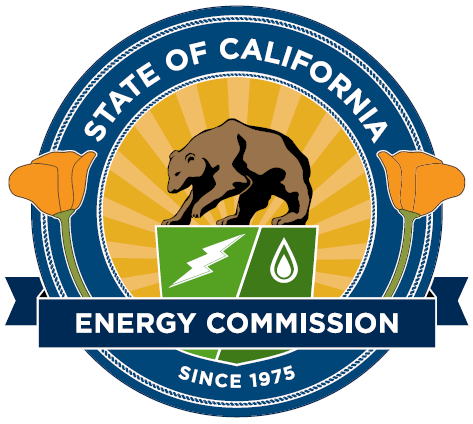 GFO-21-501http://www.energy.ca.gov/contracts/index.htmlState of CaliforniaCalifornia Energy CommissionOctober 2023Table of ContentsI.	Introduction	2A.	Purpose of Solicitation	2B.	Key Words/Terms	4C.	Project Focus	6D.	Funding	7E.	Key Activities Schedule	9F.	Notice of Pre-Application Workshop	9G.	Questions	10H.	Applicants’ Admonishment	11I.	Background	11J.	Match Funding	16K.	Funds Spent in California and California-Based Entities	18L.	Executive Order N-6-22 – Russia Sanctions	19II.	Applicant Eligibility Requirements	20A.	Eligibility	20B.	Terms and Conditions	20C.	California Secretary of State Registration	20D.	Disadvantaged & Low-income Communities	20III. 	Application Organization and Submission Instructions	22A.	Application Format, Page Limits, and Number of Copies	22B.	Method For Delivery	22C.	Application Content	23IV.	Evaluation and Award Process	28A.	Application Evaluation	28B.	Ranking, Notice of Proposed Award, and Agreement Development	28C.	Grounds to Reject an Application or Cancel an Award	29D.	Miscellaneous	30E.	Stage One:  Application Screening	31F.	Stage Two:  Application Scoring	32Attachments I.	IntroductionPurpose of Solicitation The purpose of this solicitation is to fund an applied research and development project that will support a field study to quantify and characterize residents’ exposure to indoor air pollutants generated from kitchen stoves (gas, electric, and induction) in multifamily homes. Research resulting from this solicitation will provide an empirically grounded framework for quantifying air pollutant exposures from kitchen ranges in varying multifamily housing conditions. This quantitative framework may, in turn, help guide future intervention policies such as building ventilation and electrification.The proposed research is intended to provide crucial support to the state’s efforts to minimize air pollutant impacts to its residents. The research responds to the 2021-2022 California Energy Commission’s Gas Research & Development (Gas R&D) Budget Plan research initiative “Quantify Exposures to Indoor Air Pollutants in Multifamily Homes that Cook with Gas or Alternatives”. Prior research, including prominent contributions funded by the Gas R&D program, has demonstrated that residential cooking with gas generates pollutants such as nitrogen dioxide (NO2) and fine particulate matter (PM2.5) that degrade indoor air quality . NO2 and PM2.5 have been associated with health impacts including respiratory illness, cardiopulmonary disease, and premature birth . Unlike NO2, which is generated by the combustion of fossil gas, PM2.5 is typically generated by cooking events regardless of cooking fuel (e.g., gas vs. electric) since the interaction of heat, water, oil, and food can create particles  .  In 2019, approximately 9.3 million California households used fossil gas such as fossil methane and propane for cooking . Indoor air pollution generated by gas stove combustion in kitchens is largely unregulated in the U.S.. Gas cooking equipment is the only gas-powered household appliance that is routinely installed and operated in a manner that does not vent directly to the outdoors. In the absence of adequate mechanical ventilation, tightly sealed homes with gas cooking appliances can exceed thresholds set for ambient air quality for NO2 (1-hour basis) and PM2.5 (24-hr basis) . While research funded by the Gas R&D program has supported development of new Title 24 standards that improve human health protections in new homes through ventilation requirements, the issue of vulnerable populations’ exposures to air pollutants in existing homes requires further exploration to support appropriate interventions. Smaller homes—including apartments that are often occupied by low-income residents—are associated with higher pollutant concentrations. Although field work and modeling efforts have established that tightly sealed homes with gas cooking can frequently exceed health-based NO2 thresholds, exposure assessment of residents to NO2 has yet to be undertaken. Exposure assessment is a critical step in assessing actual health risks as well as benefits of eliminating sources of indoor NO2 pollution. Additionally, characterization of indoor exposures to PM2.5 associated with cooking episodes, as well as characterization of the chemical constituents, size distribution, or other attributes that factor into health impacts, has yet to be fully explored. See Part II of this solicitation for project eligibility requirements. Applications will be evaluated as follows: Stage One proposal screening and Stage Two proposal scoring. Applicants may submit multiple applications; however, if an applicant submits multiple applications, each application must be for a distinct project (i.e., no overlap with respect to the tasks described in the Scope of Work).Prospective applicants looking for partnering opportunities for this funding opportunity should register on the California Energy Commission’s Empower Innovation website at www.empowerinnovation.netKey Words/TermsProject FocusResearch supported by this solicitation will investigate residential air pollutant exposures from cooking appliances in multifamily homes in California. The successful Applicant will design and implement a field study of multifamily homes (e.g., apartments) in California to determine human exposures to pollutants from residential cooking appliances. The outcomes of the proposed research will help guide future intervention policies and strategies for California’s building decarbonization efforts and will contribute more broadly to understanding the relationship between stove type (by fuel type) and pollutant exposure. Exposure data will be helpful to link it to health endpoints to estimate health implications of decarbonization policies. Primary focus will be on multifamily (e.g., apartment) homes in disadvantaged and low-income communities, and/or on Tribal lands.Research must, at a minimum:Contribute to an empirical basis for exposure assessment from a meaningful sample of multifamily units. The study sample must be designed to illuminate exposures in multifamily homes. This may include a diverse sample of housing such as apartments, townhomes, manufactured homes, and mobile homes. At least 80% of field measurement sites must be located in a disadvantaged and/or low-income community, and/or tribal community. Applicants must justify the rationale for focusing on specific type(s) of housing. The study must note, for each sampled home, both kitchen and total home square footage as well as differentiate between American Society of Heating, Refrigerating and Air-Conditioning Engineers (ASHRAE) 62.2  compliant homes and non-compliant homes. Applicants must characterize homes and activity patterns of residents that can help characterize concentrations and exposure. Quantify the actual human pollutant exposure from residential gas cooking appliances. Pollutants of interest must include particulate matter (e.g., ultrafine, > less than or equal to 2.5, > less than or equal to 10 micrometers in size) and nitrogen dioxide. It is expected that applicants:Measure the magnitude of the pollutant concentration.Measure and quantify pollutant exposure at varying time durations (e.g., cooking duration 1-hr mark, 24-hr mark). Quantify the frequency of pollutant exposures.Develop methods for tracking cooking behavior that reduces burden on study participants. Develop methodology to address confounders that may affect exposure to cooking generated pollutants. Contribute to understanding the differences in residents’ exposures to cooking generated PM2.5 in multifamily homes that burn gas relative to multi-family homes that are electrified. The study sample should include and differentiate between appliance type (range, stove, oven) and between fuel type (gas (methane/propane), electric resistance, induction). Inform the benefits of dwelling unit ventilation and other controls (e.g., filtration) at reducing the risk of high exposures to those pollutants that will continue to be emitted from the cooking process, even if the cooking fuel type switches from gas to electricity. Applicants are expected to note the filtration rating in the dwelling (e.g., bathroom exhaust only vs. supply side minimum efficiency reporting value (MERV) 13 filter) and frequency of ventilation use. Additionally, it is desirable that research funded will: Anticipate how research can contribute to a future lab study that sheds further light on exposure characterization of health-damaging pollutants. This may include developing methods to associate chemical characterization and spatial and temporal resolution with resident exposure for pollutants such as particulate matter (ultrafine, > less than or equal to 2.5, > less than or equal to 10 micrometers). Evaluate affordable methods for reducing kitchen-generated pollutant exposure in existing homes. Applicants should consider methods for promoting ventilation in homes where it is not currently used by choice. Quantify the exposures across various seasons, including during relevant extreme weather events (e.g., heatwaves, wildfires).Quantify the actual human pollutant exposure to other pollutants of interest within the home. This may include pollutants such as benzene, acrolein, and others.Evaluate and determine the most appropriate and accurate tools and methods for measuring source pollutants. For example, inform low-cost strategies for monitoring particulate matter in home kitchens. FundingAmount Available and Minimum/ Maximum Funding AmountsThere is up to $2,000,000 available for grants awarded under this solicitation.  The total, minimum, and maximum funding amounts for each project group are listed below.Match Funding RequirementMatch funding is required in the amount of at least 5% minimum of the requested project funds.For the definition of match funding see Section I. K.Change in Funding AmountAlong with any other rights and remedies available to it, the California Energy Commission (CEC) reserves the right to:Increase or decrease the available funding and the minimum/maximum award amounts described in this section.Allocate any additional or unawarded funds to passing applications, in rank order.Reduce funding to an amount deemed appropriate if the budgeted funds do not provide full funding for agreements.  In this event, the Recipient and Commission Agreement Manager will reach agreement on a reduced Scope of Work commensurate with available funding.Key Activities ScheduleKey activities, dates, and times for this solicitation and for agreements resulting from this solicitation are presented below.  An addendum will be released if the dates change for activities that appear in bold.Notice of Pre-Application WorkshopCEC staff will hold one Pre-Application Workshop to discuss the solicitation with potential applicants. Participation is optional but encouraged.  The Pre-Application Workshop will be held remotely. Applicants may attend the workshop via the internet (Zoom, see instructions below), or via conference call on the date and at the time and location listed below.  Please call (916) 654-4381 or refer to the CEC's website at www.energy.ca.gov/contracts/index.html to confirm the date and time.Date and time: November 20, 2023 at 10:00AMZoom Instructions:To join the Zoom meeting, go to https://zoom.us/join and enter the Meeting ID below and select “join from your browser”. Participants will then enter the meeting password listed below and their name. Participants will select the “Join” button.  Meeting ID: 880 8594 0720Meeting Password: indoorAQTopic: GFO-23-501 Pre-App WorkshopLink to join the webinar: https://energy.zoom.us/j/88085940720?pwd=MjNUTWFBQzdPSDZCbkdjNHE3U1BuQT09 Telephone Access Only:Call 1-888 475 4499 (Toll Free) or 1-877 853 5257 (Toll Free). When prompted, enter the meeting number above. International callers may select a number from the Zoom International Dial-in Number List at: https://energy.zoom.us/u/adjzKUXvoy. To comment, dial *9 to “raise your hand” and *6 to mute/unmute your phone line.Access by Mobile Device:Download the application from the Zoom Download Center, https://energy.zoom.us/download.Technical Support:For assistance with problems or questions about joining or attending the meeting, please call Zoom Technical Support at 1-888-799-9666 ext. 2.  You may also contact the Public Advisor’s Office at publicadvisor@energy.ca.gov, or 800-822-6228.System Requirements: To determine whether your computer is compatible, visit:http://support.-zoom.us/hc/en-us/articles/201362023-System-requirements-for-Windows-macOS-and-Linux.  If you need a reasonable accommodation to participate, please Erica Rodriguez by e-mail at Erica.Rodriguez@energy.ca.gov or (916) 764-5705 at least five days in advance. QuestionsDuring the solicitation process, direct questions to the Commission Agreement Officer listed below:Pierre Washington, Commission Agreement OfficerCalifornia Energy Commission715 P, MS-1Sacramento, California,  95814Telephone: (916) 654-8974E-mail: pierre.washington@energy.ca.govApplicants may ask questions at the Pre-Application Workshop and may submit written questions via email. However, all technical questions must be received by the deadline listed in the “Key Activities Schedule” above. Questions received after the deadline may be answered at the CEC's discretion. Non-technical questions (e.g., questions concerning application format requirements or attachment instructions) may be submitted to the Commission Agreement Officer (CAO) at any time prior to 5:00 p.m. of the application deadline date. The questions and answers will also be posted on the Commission’s website at: https://www.energy.ca.gov/funding-opportunities/solicitations If an applicant discovers a conflict, discrepancy, omission, or other error in the solicitation at any time prior 5:00 p.m. of the application deadline date, the applicant may notify the CEC in writing and request modification or clarification of the solicitation. The CEC, at its discretion will provide modifications or clarifications by either an addendum to the solicitation or by written notice to all entities that requested the solicitation.  At its discretion, the CEC may, in addition to any other actions it may choose, re-open the question/answer period to provide all applicants the opportunity to seek any further clarification required.  Any verbal communication with a Commission employee concerning this solicitation is not binding on the State and will in no way alter a specification, term, or condition of the solicitation.  Therefore, all communication should be directed in writing to the assigned CAO.Applicants’ AdmonishmentThis solicitation contains application requirements and instructions.  Applicants are responsible for carefully reading the solicitation, asking appropriate questions in a timely manner, ensuring that all solicitation requirements are met, submitting all required responses in a complete manner by the required date and time, and carefully rereading the solicitation before submitting an application.  In particular, please carefully read the Screening/Scoring Criteria and Grounds for Rejection in Part IV, and the relevant Gas R&D Grant terms and conditions (formerly known as PIER Grant terms and conditions) located at: http://www.energy.ca.gov/research/contractors.html.  Applicants are solely responsible for the cost of developing applications.  This cost cannot be charged to the State.  All submitted documents will become publicly available records upon the posting of the Notice of Proposed Award.In addition to any other right reserved to it under this solicitation or that it otherwise has, if the CEC determines, in its sole and absolute discretion, that if an agreement is not being successfully executed with an applicant in a timely manner, the CEC may cancel a proposed award and award funds to the next highest scoring applicant.BackgroundGas R&D ProgramThis solicitation will award projects under the Gas R&D program (formerly PIER Natural Gas R&D program), which is funded by a ratepayer surcharge on gas consumed by ratepayers of Gas IOUs in California (see California Public Utilities Code section 890 and 895). The California Public Utilities Commission (CPUC) designated the California Energy Commission as administrator of the program in August 2004.  The purpose of the program is to benefit California gas ratepayers by funding public interest research and development activities, which the CPUC has defined as “developing science or technology, the benefits of which accrues to California citizens and are not adequately addressed by competitive or regulated entities.” Program Areas, Strategic Objectives, and Funding InitiativesGas R&D projects must fall within one or more specific focus areas (“research initiatives”) identified in the Gas R&D Budget Plan.  This solicitation targets the following research initiative(s) from the Natural Gas R&D Budget Plan for Fiscal Year 2021/2022: Supplemental Budget of the Gas R&D Program 2021-2022 Funding PlanResearch Area: Applied Research and DevelopmentResearch Initiative: Quantify Exposure to Indoor Air Pollutants in Multifamily Homes that Cook with Gas Stoves or AlternativesApplicable Laws, Policies, and Background Documents This solicitation addresses the energy goals described in the following laws, policies, and background documents.Laws/RegulationsAssembly Bill (AB) 32 - Global Warming Solutions Act of 2006 AB 32 created a comprehensive program to reduce greenhouse gas (GHG) emissions in California. GHG reduction strategies include a reduction mandate of 1990 levels by 2020 and a cap-and-trade program.  AB 32 also designates the California Air Resources Board (CARB) as the state agency charged with monitoring and regulating sources of greenhouse gas (GHG) emissions and requires CARB to develop a Scoping Plan that describes the approach California will take to reduce GHGs.  CARB must update the plan at least once every five years.Additional information: https://leginfo.legislature.ca.gov/faces/billNavClient.xhtml?bill_id=200520060AB32; https://ww2.arb.ca.gov/our-work/programs/ab-32-climate-change-scoping-planApplicable Law: California Health and Safety Code §§ 38500 et. seq. Senate Bill (SB) 32 - California Global Warming Solutions Act of 2006: emissions limitSB 32 expands on AB 32 by requiring that CARB ensure statewide GHG emissions are reduced to 40% below the 1990 level by no later than December 31, 2030. SB 32 further requires that these emission reductions are achieved in a manner that benefits the state’s most disadvantaged communities and is transparent and accountable to the public and the Legislature.Additional information: https://leginfo.legislature.ca.gov/faces/billNavClient.xhtml?bill_id=201520160SB32Applicable Law: California Health and Safety Code § 38566. AB 758, Building Efficiency AB 758 requires the Energy Commission to collaborate with the California Public Utilities Commission and stakeholders to develop a comprehensive program to achieve greater energy and water savings in existing residential and nonresidential buildings. The Energy Commission developed the Existing Buildings Energy Action Plan in August 2015. Additional information: https://ww2.energy.ca.gov/efficiency/existing_buildings/documents/ab_758_bill_20091011_chaptered.pdfApplicable Law: California Public Resources Code § 25943, California Public Utilities Code §§ 381.2 and 385.2SB 350 Clean Energy and Pollution Reduction Act of 2015, SB 350 does the following: 1) expands California’s RPS goals and requires retail sellers of electricity and local publicly owned electricity to increase their procurement of eligible renewable energy resources; 2) requires the Energy Commission to establish annual targets for statewide energy efficiency savings in electricity and natural gas final end uses of retail customers by January 1, 2030; and 3) provide for transformation of the Independent System Operator into a regional organization.Additional information: http://www.leginfo.ca.gov/pub/15-16/bill/sen/sb_0301-0350/sb_350_bill_20151007_chaptered.htmAppliance Efficiency RegulationsThe Energy Commission promulgates appliance efficiency regulations that require manufacturers of various new appliances sold or offered for sale in California to test them using specified test methods. Covered appliances include refrigerators, air conditioners, heaters, plumbing fitting/fixtures, lighting, washers, dryers, cooking products, electric motors, transformers, power supplies, televisions, and battery charger systems. Additional information: http://www.bsc.ca.gov/; http://www.energy.ca.gov/appliances/Applicable Law: California Code of Regulations, Title 20, Division 2, Chapter 4, Article 4, §§ 1601 et. seq.California Energy CodeThe Energy Code is a component of the California Building Standards Code, and is published every three years through the collaborative efforts of state agencies including the California Building Standards Commission and the Energy Commission. The Code ensures that new and existing buildings achieve energy efficiency and preserve outdoor and indoor environmental quality through use of the most energy efficient technologies and construction.Additional information: http://www.energy.ca.gov/title24/ Applicable Law: California Code of Regulations, Title 24, Part 6 and associated administrative regulations in Part 1Assembly Bill (AB) 3232 - Zero-emissions Buildings and Sources of Heat Energy  AB 3232 requires CEC to evaluate by January 1, 2021, and in consultation with CPUC, CARB, and CAISO, the potential for California to reduce greenhouse gas emissions from the state’s residential and commercial building stock by at least 40 percent below 1990 levels by January 1, 2030. It also requires CEC to include in the 2021 edition of the Integrated Energy Policy Report (IEPR) and all subsequent IEPRs a report on the emissions of greenhouse gases associated with the supply of energy to residential and commercial buildings. Additional information: https://leginfo.legislature.ca.gov/faces/billNavClient.xhtml?bill_id=201720180AB3232,  https://www.energy.ca.gov/data-reports/reports/building-decarbonization-assessment  Senate Bill (SB) 1477, Low-emissions Buildings and Sources of Heat Energy SB 1477 requires the CPUC to develop, in consultation with the CEC, two programs (Building Initiative for Low-Emissions Development and Technology and Equipment for Clean Heating) aimed at reducing greenhouse gas emissions associated with buildings. Additional information: https://leginfo.legislature.ca.gov/faces/billTextClient.xhtml?bill_id=201720180SB1477, https://www.cpuc.ca.gov/BuildingDecarb/  Assembly Bill (AB) 523, Electric Program Investment Charge: allocation (2017-2018) SB 523 requires the CEC, until July 1, 2023, to allocate at least 25 percent of the funds in the EPIC program for technology demonstration and deployment at sites located in, and benefiting, disadvantaged and 10 percent of the funds in the EPIC program for technology demonstration and deployment at sites located in, and benefiting, low-income communities in the state.  Additional information: https://leginfo.legislature.ca.gov/faces/billNavClient.xhtml?bill_id=201720180AB523    Policies/PlansIntegrated Energy Policy Report (Biennial)California Public Resources Code Section 25302 requires the Energy Commission to release a biennial report that provides an overview of major energy trends and issues facing the state. The IEPR assesses and forecasts all aspects of energy industry supply, production, transportation, delivery, distribution, demand, and pricing. The Energy Commission uses these assessments and forecasts to develop energy policies and provide recommendations for future research and analysis areas.Additional information: http://www.energy.ca.gov/energypolicyApplicable Law: California Public Resources Code § 25300 et seq. New Residential Zero Net Energy Action Plan 2015-2020The Residential New Construction Zero Net Energy Action Plan supports the California Energy Efficiency Strategic Plan’s goal to have 100 % of new homes achieve zero net energy beginning in 2020. The action plan provides a foundation for the development of a robust and self-sustaining zero net energy market for new homes.Additional information: http://www.californiaznehomes.com/California’s Existing Buildings Energy Efficiency Action PlanThe Existing Buildings Energy Efficiency Action Plan provides a 10-year roadmap to activate market forces and transform California’s existing residential, commercial, and public building stock into high performing and energy efficient buildings. The Plan provides a comprehensive framework centered on five goals, each with an objective and a series of strategies to achieve it. Each strategy includes industry and/or government implementation partners. Water related items are addressed in several of the strategies from the Existing Buildings Energy Efficiency Action Plan including but not limited to strategies 1.5, 2.2, 4.1, and 5.7 from the plan.Additional Information: https://www.energy.ca.gov/programs-and-topics/programs/energy-efficiency-existing-buildings 2019 California Energy Efficiency Action PlanThe Energy Efficiency Action Plan expands on the Existing Buildings Energy Action Plan and includes topics related to existing buildings’ energy efficiency, low-income barriers to energy efficiency, and doubling energy efficiency by 2030. The SB 350 Doubling of Energy Efficiency by 2030 report expands beyond existing buildings to include agriculture, industry, newly constructed buildings, conservation voltage reduction, and electrification. This report combines these topics with the Existing Buildings Energy Efficiency Action Plan to create a comprehensive statewide energy efficiency action plan.  Additional information: https://ww2.energy.ca.gov/efficiency/existing_buildings/ Reference DocumentsStaff Workshop: Quantifying Exposure to Indoor Air Pollutants in Multifamily Homes that Cook with Gas or Alternatives (March 4, 2022) Staff Workshop information located here: https://www.energy.ca.gov/event/workshop/2022-03/staff-workshop-quantify-indoor-air-pollutants-multifamily-homes-cook-gas Docket containing public comments located here: https://efiling.energy.ca.gov/Lists/DocketLog.aspx?docketnumber=19-ERDD-01 Match Funding“Match funds” includes cash or in-kind (non-cash) contributions provided by the applicant, subcontractors, or other parties including pilot testing, demonstration, and/or deployment sites (e.g., test site staff services) that will be used in performance of the proposed project. “Match funds” do not include: CEC awards, future/contingent awards from other entities (public or private), the cost or value of the project work site, or the cost or value of structures or other improvements affixed to the project work site permanently or for an indefinite period (e.g., photovoltaic systems). Definitions of “match funding” categories are listed below:“Cash” match means funds that are in the recipient’s possession or proposed by match partner and clearly identified in a support letter, and are reserved for the proposed project, meaning that they have not been committed for use or pledged as match for any other project. Cash match can include funding awards earned or received from other agencies for the proposed technologies or study (but not for the identical work).  Proof that the funds exist as cash is required.  Cash match will be considered more favorably than in-kind contributions during the scoring phase.“In-Kind” match is typically in the form of the value of personnel, goods, and services, including direct and indirect costs. This can include equipment, facilities, and other property as long as the value of the contribution is based on documented market values or book values, prorated for its use in the project, and depreciated or amortized over the term of the project using generally accepted accounting principles (GAAP).“In-Kind” match can be in the form of goods or services that are not reimbursed with CEC funds such as labor (if reasonable and justified), donated space, existing equipment, existing supplies, services provided by a third-party or subrecipient, and other expendable property in support of the project. The value of in-kind match is based on the fair market value of the goods and services provided at the time it is claimed as match. The value of existing equipment must be prorated for its use in the project, and depreciated or amortized over the term of the project using generally accepted accounting principles (GAAP). Labor rates for hours donated by non-employees who are not paid for their time must be consistent with those paid for similar work. Cost allocations must be reasonable and allocable to the proposed project. In-kind match share must be included in the agreement budget.The grant recipient is expected to maintain appropriate documentation to support the fair market value of all in-kind match including match donated by third parties or major subrecipients.Match funds must be spent only during the agreement term, either before or concurrently with CEC funds. Match funds also must be reported in invoices submitted to the CEC. All applicants providing match funds must submit commitment letters, including prime and subcontractors, that: (1) identify the source(s) of the funds; (2) justify the dollar value claimed; (3) provide an unqualified (i.e., without reservation or limitation) commitment that guarantees the availability of the funds for the project; and (4) provide a strategy for replacing the funds if they are significantly reduced or lost.  Please see Attachment 11, Commitment and Support Letter Form. Commitment and support letters must be submitted with the application to be considered. Any match pledged in Attachment 1 must be consistent with the amount or dollar value described in the commitment letter(s) (e.g., if $5,000 “cash in hand” funds are pledged in a commitment letter, Attachment 1 must match this amount).  Only the total amount pledged in the commitment letter(s) will be considered for match funding points.Examples of preferred match share:“Travel” refers to all travel required to complete the tasks identified in the Scope of Work. Travel includes in-state and out-of-state, and travel to conferences. CEC funds are limited to lodging and any form of transportation (e.g., airfare, rental car, public transit, parking, mileage). Use of match funds for out-of-state travel is encouraged, as the CEC discourages and may not approve the use of its funds for such travel. If an applicant plans to travel to conferences, including registration fees, they must use match funds.  Applicants shall adhere to travel restrictions of using state funds to travel to certain other states pursuant to AB 1887 (2016) and codified at California Government Code Section 11139.8. All applicants are encouraged to consider the Attorney General’s website https://oag.ca.gov/ab1887 for a current list of states subject to travel restrictions.  Awarded Grants under this solicitation shall not contain travel paid for with Commission funds (applicants can instead use match funds) to the listed states unless the Commission approves in writing that the trip falls within one of the exceptions under the law.“Equipment” is an item with a unit cost of at least $5,000 and a useful life of at least one year. Purchasing equipment with match funding is encouraged as there are no disposition requirements at the end of the agreement for such equipment.  Typically, grant recipients may continue to use equipment purchased with CEC funds if the use is consistent with the intent of the original agreement. “Materials” under Materials and Miscellaneous are items under the agreement that do not meet the definition of Equipment (unit cost of at least $5,000 and a useful life of at least one year). Using match funds for purchasing items such as laptops, notebooks and/or personal tablets is encouraged, as Energy Commission funds for these purchases is not allowed.    Funds Spent in California and California-Based Entities Only CEC reimbursable funds counts towards funds spent in California and funds spent on California-Based Entities totals."Spent in California" means that: (1) Funds in the "Direct Labor category and all categories calculated based on direct labor (e.g., fringe benefits, indirect costs and profit) are paid to individuals that pay California state income taxes on wages received for work performed under the agreement. Payments made to out-of-state workers do not count as “funds spent in California.” However, funds spent by out-of-state workers in California (e.g., hotel and food) can count as “funds spent in California.”; AND(2) Business transactions (e.g., material and equipment purchases, leases, and rentals) are entered into with a business located in California. (3) Total should include any applicable subcontractors.Airline ticket purchases for out-of-state travel and payments made to out-of-state workers are not considered funds “spent in California.” However, funds spent by out-of-state workers in California (e.g., lodging) and airline travel originating and ending in California are considered funds “spent in California.” A business located in California means: 1) businesses registered with Secretary of State AND 2) transaction is with a location in California that is directly related to the grant project (e.g., direct purchase of material and equipment to be used in the grant) and results in the support of California business and jobs. Example 1: Grant funds will be spent on temperature sensors.  The temperature sensors are manufactured in Texas. The recipient orders the temperature sensors directly from a CA based supply house.  The invoice shows that the transaction occurred with the CA based supply house. This transaction is eligible and can be counted as funds spent in CA.Example 2: Grant funds will be spent on temperature sensors. The temperature sensors are manufactured in Texas. The recipient orders the temperature sensors directly from Texas.  The manufacturer has training centers in CA that instructs purchasers on how to use the sensors. The invoice shows that the transaction occurred in Texas. This transaction is not eligible and cannot be counted as funds spent in CA.Pursuant to California Public Resources Code Section 25620.5(h), the California Energy Commission’s Gas R&D Program must give priority to “California-Based Entities” (CBEs) when making awards. California Public Resources Code Section 25620.5(i) defines “CBE” as a corporation or other business entity organized for the transaction of business that either: Has its headquarters in California AND manufactures in California the product that is the subject of the award; orHas an office for the transaction of business in California and substantially manufactures the product or substantially performs the research within California that is the subject of the award.Applications must meet the following requirements in order to receive CBE preference points:The proposal must include a CBE as either the recipient or a subcontractor. The budget must show that the CBE(s) will receive more than 60.00% of the funds awarded. Executive Order N-6-22 – Russia SanctionsOn March 4, 2022, Governor Gavin Newsom issued Executive Order N-6-22 (the EO) regarding Economic Sanctions against Russia and Russian entities and individuals. “Economic Sanctions” refers to sanctions imposed by the U.S. government in response to Russia’s actions in Ukraine, as well as any sanctions imposed under state law. By submitting a bid or proposal, Applicant represents that it is not a target of Economic Sanctions. Should the State determine Applicant is a target of Economic Sanctions or is conducting prohibited transactions with sanctioned individuals or entities, that shall be grounds for rejection of the Applicant’s bid/proposal any time prior to agreement execution, or, if determined after agreement execution, shall be grounds for termination by the State.II.	Applicant Eligibility RequirementsEligibilityThis solicitation is open to all public and private entities. Demonstration projects in this solicitation must be located in the service territory of a California gas Investor-Owned Utility (Gas IOU), which includes Pacific Gas and Electric Company, San Diego Gas & Electric Company, and Southern California Gas Company.  All projects in this solicitation must benefit Gas IOU ratepayers. Terms and ConditionsEach grant agreement resulting from this solicitation will include terms and conditions that set forth the recipient’s rights and responsibilities. By signing the Application Form (Attachment 1), each applicant agrees to enter into an agreement with the CEC to conduct the proposed project according to the terms and conditions that correspond to its organization, without negotiation: (1) University of California and California State University terms and conditions; (2) U.S. Department of Energy terms and conditions; or (3) standard terms and conditions. All terms and conditions are located at http://www.energy.ca.gov/research/contractors.html. Please refer to the applicable Gas R&D Grant terms and conditions (formerly known as PIER Grant terms and conditions). Failure to agree to the terms and conditions by taking actions such as failing to sign the Application Form or indicating that acceptance is based on modification of the terms will result in rejection of the application. Applicants must read the terms and conditions carefully. The CEC reserves the right to modify the terms and conditions prior to executing grant agreements.  California Secretary of State RegistrationAll corporations, limited liability companies (LLCs), limited partnerships (LPs) and limited liability partnerships (LLPs) that conduct intrastate business in California are required to be registered and in good standing with the California Secretary of State prior to its project being recommended for approval at an CEC Business Meeting.  If not currently registered with the California Secretary of State, applicants are encouraged to contact the Secretary of State’s Office as soon as possible to avoid potential delays in beginning the proposed project(s) (should the application be successful).  For more information, contact the Secretary of State’s Office via its website at www.sos.ca.gov.  Sole proprietors using a fictitious business name must be registered with the appropriate county and provide evidence of registration to the CEC prior to their project being recommended for approval at an CEC Business Meeting.Disadvantaged & Low-income CommunitiesIn January of 2019, the California Public Utilities Commission (CPUC) Resolution G-3546 stated, “the Commission directs the CEC to enhance its engagement with disadvantaged communities.”  In addition, the CPUC directed the Energy Commission to Incorporate an explicit long-term strategy for the role of the Gas R&D Program in the more aggressive statewide decarbonization goals set by Senate Bill 100 (De León, 2018) and Executive Order B-55-18. The California Energy Commission is committed to ensuring all Californians have an opportunity to participate in and benefit from programs and services. While it is not required to complete the project within a disadvantaged community, demonstration projects located and benefiting disadvantaged and/or low-income communities will be considered under the scoring criteria for this GFO.Low-income communities and households are defined as the census tracts and households, respectively, that are either at or below 80 percent of the statewide median income, or at or below the threshold designated as low-income by the California Department of Housing and Community Development (HCD). Visit the California Department of Housing & Community Development site for the current HCD State Income Limits: http://www.hcd.ca.gov/grants-funding/income-limits/index.shtml. Disadvantaged communities are defined as communities that represent the 25% highest scoring census tracts in CalEnviroScreen 4.0, census tracts previously identified in the top 25% in CalEnviroScreen 3.0, census tracts with high amounts of pollution and low populations, and federally recognized tribal areas as identified by the Census in the 2021 American Indian Areas Related National Geodatabase. (https://oehha.ca.gov/calenviroscreen/sb535).III. 	Application Organization and Submission InstructionsApplication Format, Page Limits, and Number of Copies The following table summarizes the application formatting and page limit recommendations:The CEC may have waived the requirement for a signature on application materials for this solicitation. If a notice regarding CEC’s waiver of the signature requirement appears here: https://www.energy.ca.gov/funding-opportunities/solicitations, the waiver applies to this solicitation. In the event of a conflict between the notice and any language in this solicitation regarding signatures, the notice will govern.Method For DeliveryThe only method of submitting applications to this solicitation is the CEC Grant Solicitation System (GSS), available at: https://gss.energy.ca.gov/. This online tool allows applicants to submit their electronic documents to the CEC prior to the date and time specified in this solicitation. Electronic files must be in Microsoft Word XP (.doc format) or newer and Excel Office Suite formats unless originally provided in the solicitation in another format.  Attachments requiring signatures may be scanned and submitted in PDF format.  Completed Budget Forms, (Attachment), must be in Excel format.   The deadline to submit grant applications through the CEC’s GSS is 11:59 p.m. The GSS system automatically closes at 11:59 pm. If the full submittal process has not been completed before 11:59 p.m., your application will not be considered. NO EXCEPTIONS will be entertained.   The CEC strongly encourages Applicants to upload and submit all applications by 5:00 p.m. because CEC staff will not be available after 5:00 p.m. or on weekends to assist with the upload process. And please note that while we endeavor to assist all would-be applicants, we can’t guarantee staff will be available for in-person consultation on the due date, so please plan accordingly.   Please give yourself ample time to complete all steps of the submission process: do not wait until right before the deadline to begin the process. Due to factors outside the CEC’s control and unrelated to the GSS system, upload times may be much longer than expected. For example, some past applicants experienced unexpected issues on their end, causing long delays that prevented timely submission. They spent significant time and resources on applications the CEC will not consider. Please plan accordingly. For instructions on how to apply using the GSS system, please see the How to Apply document available on the CEC website at: https://www.energy.ca.gov/media/1654.  First time users must register as a new user to access the system. Applicants will receive a confirmation email after all required documents have been successfully uploaded.  A tutorial of the system will be provided at the pre-application workshop, and you may contact the Commission Agreement Officer identified in the Questions section of the solicitation for more assistance.Application ContentBelow is a general description of each required section of the application.  Completeness in submitting all the information requested in each attachment will be factored into application scoring.Application Form (Attachment 1)This form requests basic information about the applicant and the project. Please reference each individual attachment for a detailed description of the information requested by that attachment. The application must include an original Application Form that includes all requested information.  The Application Form must be signed by an authorized representative of the applicant’s organization or will be failed as indicated in Section IV.E. The CEC may have waived the requirement for a signature on application materials for this solicitation. If a notice regarding CEC’s waiver of the signature requirement appears here: https://www.energy.ca.gov/funding-opportunities/solicitations, the waiver applies to this solicitation. In the event of a conflict between the notice and any language in this solicitation regarding signatures, the notice will govern.Executive Summary Form (Attachment 2)The Executive Summary includes: a project description; the project goals and objectives to be achieved; an explanation of how the goals and objectives will be achieved, quantified, and measured; and a description of the project tasks and overall management of the agreement.Project Narrative Form (Attachment 3) This form will include the majority of the applicant’s responses to the Scoring Criteria in Section IV, including the following which must be addressed for both Applied Research & Technology Demonstration projects:Project ReadinessInclude information about the permitting required for the project and whether or not the permitting has been completed. If complete, provide appropriate documentation. If local jurisdiction CEQA review and project approval is not complete, applications must include information documenting progress towards and a schedule for achieving compliance under CEQA. All supporting documentation must be included in Attachment 8.Project Team Form (Attachment 4)Identify by name all key personnel assigned to the project, including the project manager and principal investigator (if applicable), and individuals employed by any major subcontractor (a major subcontractor is a subcontractor receiving at least 25% of Commission funds or $100,000, whichever is less). Clearly describe their individual areas of responsibility. Include the information required for each individual, including a resume (maximum two pages, printed double-sided).Scope of Work Template (Attachments 5)Applicants must include a completed Scope of Work for each project, as instructed in the template. The Scope of Work identifies the tasks required to complete the project. See requirements in section I.C. Electronic files for the Scope of Work must be in MS Word file format.Project Schedule (Attachment 6)The Project Schedule includes a list of all products, meetings, and due dates. All work must be scheduled for completion by the “Key Dates” section of this solicitation manual.Electronic files for the Project schedule must be in MS Excel file format.Budget Forms (Attachment 7)The budget forms are in MS Excel format.  Detailed instructions for completing them are included at the beginning of Attachment 7.  Read the instructions before completing the worksheets. Complete and submit information on all budget worksheets. The salaries, rates, and other costs entered on the worksheets will become a part of the final agreement.  All project expenditures (match share and reimbursable) must be made within the approved agreement term. Match share requirements are discussed in Part I of this solicitation.  The entire term of the agreement and projected rate increases must be considered when preparing the budget.  The budget must reflect estimates for actual costs to be incurred during the agreement term. The CEC may only approve and reimburse for actual costs that are properly documented in accordance with the grant terms and conditions. Rates and personnel shown must reflect the rates and personnel the applicant would include if selected as a Recipient.  The proposed rates are considered capped and may not change during the agreement term.  The Recipient will only be reimbursed for actual rates up to the rate caps.  The budget must NOT include any Recipient profit from the proposed project, either as a reimbursed item, match share, or as part of overhead or general and administrative expenses (subcontractor profit is allowable, though the maximum percentage allowed is 10 % of the total subcontractor rates for labor, and other direct and indirect costs as indicated in the Category Budget form). Please review the terms and conditions and budget forms for additional restrictions and requirements.The budget must allow for the expenses of all meetings and products described in the Scope of Work. Meetings may be conducted at the CEC or by conference call, as determined by the Commission Agreement Manager.Applicants must budget for permits and insurance. Permitting costs may be accounted for in match share. Permit costs and the expenses associated with obtaining permits are not reimbursable under this Agreement with CEC funds, with the exception of costs incurred by University of California recipients. The budget must NOT identify that CEC funds will be spent outside of the United States or for out-of-country travel.  However, match funds may cover these costs if there are no legal restrictions.All applicants should go to the Attorney General’s website https://oag.ca.gov/ab1887 for a current list of states subject to travel restrictions.   Grants awarded under this solicitation shall not contain travel paid for with Commission funds (applicants can instead use match funds) to the listed states unless the Commission approves in writing that the trip falls within one of the exceptions under the law.Prevailing wage requirement: Projects that receive an award of public funds from the CEC often involve construction, alteration, demolition, installation, repair or maintenance work over $1,000.  For this reason, projects that receive an award of public funds from the CEC are likely to be considered public works under the California Labor Code.   See Chapter 1 of Part 7 of Division 2 of the California Labor Code, commencing with Section 1720 and Title 8, California Code of Regulations, Chapter 8, Subchapter 3, commencing with Section 16000.Projects deemed to be public works require among other things the payment of prevailing wages, which can be significantly higher than non-prevailing wages.By accepting this grant, Recipient as a material term of this agreement shall be fully responsible for complying with all California public works requirements including but not limited to payment of prevailing wage.  Therefore, as a material term of this grant, Recipient must either:(a) Proceed on the assumption that the project is a public work and ensure that: prevailing wages are paid; andthe project budget for labor reflects these prevailing wage requirements; and the project complies with all other requirements of prevailing wage law including but not limited to keeping accurate payroll records, and complying with all working hour requirements and apprenticeship obligations; or, (b)  Timely obtain a legally binding determination from the Department of Industrial Relations or a court of competent jurisdiction before work begins on the project that the proposed project is not a public work.California Environmental Quality Act (CEQA) Compliance Form (Attachment 8)The CEC requires the information on this form to facilitate its evaluation of proposed activities under CEQA (California Public Resources Code Section 21000 et. seq.), a law that requires state and local agencies in California to assess the potential environmental impacts of their proposed actions. The form will also help applicants to determine CEQA compliance obligations by identifying which proposed activities may be exempt from CEQA and which activities may require additional environmental review. If proposed activities are exempt from CEQA (such as paper studies), the worksheet will help to identify and document this.  This form must be completed regardless of whether the proposed activities are considered a “project” under CEQA. Failure to complete the CEQA process in a timely manner after the CEC’s Notice of Proposed Award may result in the cancellation of a proposed award and allocation of funding elsewhere, such as to the next highest-scoring project.Reference and Work Product Form (Attachment 9)Section 1: Provide applicant and subcontractor references as instructed. Section 2:  Provide a list of past projects detailing technical and business experience of the applicant (or any member of the project team) that is related to the proposed work.  Identify past projects that resulted in market-ready technology, advancement of codes and standards, and/or advancement of state energy policy.  Include copies of up to three of the applicant or team member’s recent publications in scientific or technical journals related to the proposed project, as applicable. Commitment and Support Letter Form (Attachment 10)A commitment letter commits an entity or individual to providing the service or funding described in the letter.  A support letter details an entity or individual’s support for the project. Commitment and Support Letters must be submitted with the application.  Letters that are not submitted by the application deadline will not be reviewed and counted towards meeting the requirement specified in the solicitation.Commitment Letters Applicants must submit a match funding commitment letter signed by each representative of the entity or individual that is committing to providing match funding. The letter should: (1) identify the source(s) of the funds; and (2) guarantee the availability of the funds for the project.Project partners that are making contributions other than match funding or a test site, and are not receiving CEC funds, must submit a commitment letter signed by an authorized representative that: (1) identifies how the partner will contribute to the project; and (2) commits to making the contribution. Support LettersAll applicants must include at least one support letter from a project stakeholder (i.e., an entity or individual that will benefit from or be involved in the project) that: (1) describes the stakeholder’s interest or involvement in the project; (2) indicates the extent to which the project has the support of the relevant industry and/or organizations; and (3) describes any support it intends (but does not necessarily commit) to provide for the project, such as funding or the provision of a test site.The CEC may have waived the requirement for a signature on application materials for this solicitation. If a notice regarding CEC’s waiver of the signature requirement appears here: https://www.energy.ca.gov/funding-opportunities/solicitations, the waiver applies to this solicitation. In the event of a conflict between the notice and any language in this solicitation regarding signatures, the notice will govern.Project Performance Metrics (Attachment 11)The purpose of this questionnaire is to identify and document 5-7 performance targets for the project. The performance targets should be a combination of scientific, engineering and techno-economic metrics that provide the most significant indicator of the research or technology’s potential success.Applicant Declaration (Attachment 12)This form requests the applicant declare that they: are not delinquent on taxes nor suspended by the California Franchise Tax Board; are not being sued by any public agency or entity; are in compliance with the terms of all settlement agreements, if any, entered into with the Energy Commission or another public agency or entity; are in compliance with all judgments, if any, issued against the Applicant in any matter to which the Energy Commission or another public agency or entity is a party; are complying with any demand letter made on the Applicant by the Energy Commission or another public agency or entity; and are not in active litigation with the Energy Commission regarding the Applicant’s actions under a current or past contract, grant, or loan with the Energy Commission. The declaration must be signed under penalty of perjury by an authorized representative of the applicant’s organization. The CEC may have waived the requirement for a signature on application materials for this solicitation. If a notice regarding CEC’s waiver of the signature requirement appears here: https://www.energy.ca.gov/funding-opportunities/solicitations, the waiver applies to this solicitation. In the event of a conflict between the notice and any language in this solicitation regarding signatures, the notice will govern.California Based Entity (CBE) Form (Attachment 13)Identify any California-based entities as instructed in the form.  California-based entities are entitled to a scoring preference as described in Part IV of this solicitation. IV.	Evaluation and Award Process Application EvaluationApplications will be evaluated and scored based on responses to the information requested in this solicitation and on any other information available, such as on past performance of CEC agreements. To evaluate applications, the CEC will organize an Evaluation Committee that consists primarily of CEC staff.  The Evaluation Committee may use technical expert reviewers to provide an analysis of applications.  Applications will be evaluated in two stages:Stage One:  Application Screening The Contracts, Grants, and Loans Office and/or the Evaluation Committee will screen applications for compliance with the Screening Criteria in Section E of this Part. Applications that fail any of the screening criteria will be rejected. The Evaluation Committee may conduct optional telephone Clarification Interviews with applicants during the screening process to clarify and/or verify information submitted in the application. However, these interviews may not be used to change or add to the content of the original application.  Applicants will not be reimbursed for time spent answering clarifying questions.Stage Two:  Application Scoring Applications that pass Stage One will be submitted to the Evaluation Committee for review and scoring based on the Scoring Criteria in Section F of this Part.  The scores for each application will be the average of the combined scores of all Evaluation Committee members. Clarification Interviews:  The Evaluation Committee may conduct optional telephone interviews with applicants during the evaluation process to clarify and/or verify information submitted in the application. However, these interviews may not be used to change or add to the content of the original application. Applicants will not be reimbursed for time spent answering clarifying questions.A minimum score of 70.0 points is required for criteria 1-7- to be eligible for funding.  In addition, the application must receive a minimum score of 52.50 points for criteria 1−4 to be eligible for funding. Ranking, Notice of Proposed Award, and Agreement DevelopmentRanking and Notice of Proposed AwardApplications that receive at least the minimum required score for all criteria will be ranked according to their score. CEC staff will post a Notice of Proposed Award (NOPA) that includes: (1) the total proposed funding amount; (2) the rank order of applicants; and (3) the amount of each proposed award. The CEC will post the NOPA at its headquarters in Sacramento and on its website and will mail it to all entities that submitted an application.  Proposed awards must be approved by the CEC at a business meeting.Debriefings:  Unsuccessful applicants may request a debriefing after the release of theNOPA by contacting the Commission Agreement Officer listed in Part I.  A request for debriefing must be received no later than 30 calendar days after the NOPA is released.In addition to any of its other rights, the CEC reserves the right to:Allocate any additional funds to passing applications, in rank order; andNegotiate with successful applicants to modify the project scope, schedule, project team entity that will receive the award, location and/or level of funding. AgreementsApplications recommended for funding will be developed into a proposed grant agreement to be considered at a CEC Business Meeting.  Recipients may begin the project only after full execution of the grant agreement (i.e., approval at a CEC business meeting and signature by the Recipient and the CEC).Agreement Development: The Contracts, Grants, and Loans Office will send the Recipient a grant agreement for approval and signature.  The agreement will include the applicable terms and conditions and will incorporate this solicitation and the application by reference.  The CEC reserves the right to modify the award documents (including the terms and conditions) prior to executing any agreement.Failure to Execute an Agreement: If the CEC is unable to successfully execute an agreement with an applicant in a timely manner, it reserves the right to cancel the pending award and use the funds elsewhere, such as to fund the next highest-ranked, eligible application.Grounds to Reject an Application or Cancel an AwardApplications that do not pass the screening stage will be rejected.  In addition, the CEC reserves the right to reject an application and/or to cancel an award for any reason, including any of the following: The application contains false or intentionally misleading statements or references that do not support an attribute or condition contended by the applicant.The application is intended to erroneously and fallaciously mislead the State in any way.  The application does not comply or contains caveats that conflict with the solicitation, and the variation or deviation is material.The applicant has previously received funding through an EPIC or Gas R&D (formerly Public Interest Energy Research (PIER)) agreement, has received the royalty review letter (which the CEC annually sends out to remind past recipients of their obligations to pay royalties), and has not responded to the letter or is otherwise not in compliance with repaying royalties.The applicant has received unsatisfactory agreement evaluations from the CEC or another California state agency.The applicant is a business entity required to be registered with the California Secretary of State and is not in good standing.The applicant has not demonstrated that it has the financial capability to complete the project.The applicant fails to meet CEQA compliance within sufficient time for the CEC to meet its encumbrance deadline or any other deadlines, as the CEC in its sole and absolute discretion may determine.The applicant has included a statement or otherwise indicated that it will not accept the terms and conditions, or that acceptance is based on modifications to the terms and conditions.The application contains confidential information or identifies any portion of the application as confidential.MiscellaneousSolicitation Cancellation and AmendmentIt is the policy of the CEC not to solicit applications unless there is a bona fide intention to award an agreement. However, if it is in the State’s best interest, the CEC reserves the right, in addition to any other rights it has, to do any of the following:Cancel this solicitation;Revise the amount of funds available under this solicitation;Amend this solicitation as needed; and/orReject any or all applications received in response to this solicitation.If the solicitation is amended, the CEC will send an addendum to all entities that requested the solicitation and will also post it on the CEC’s website at: www.energy.ca.gov/contracts. The CEC will not reimburse applicants for application development expenses under any circumstances, including cancellation of the solicitation.Modification or Withdrawal of ApplicationApplicants may withdraw or modify a submitted application before the deadline to submit applications by sending a letter to the Commission Agreement Officer listed in Part I. Applications cannot be changed after that date and time.  An Application cannot be “timed” to expire on a specific date.  For example, a statement such as the following is non-responsive to the solicitation: “This application and the cost estimate are valid for 60 days.”ConfidentialityThough the entire evaluation process from receipt of applications up to the posting of the NOPA is confidential, all submitted documents will become publicly available records after the CEC posts the NOPA or the solicitation is cancelled.  The CEC will not accept or retain applications that identify any portion as confidential. Solicitation ErrorsIf an applicant discovers any ambiguity, conflict, discrepancy, omission, or other error in the solicitation, the applicant should immediately notify the CEC of the error in writing and request modification or clarification of the solicitation.  The CEC will provide modifications or clarifications by written notice to all entities that requested the solicitation.  The CEC will not be responsible for failure to correct errors.Immaterial DefectThe CEC may waive any immaterial defect or deviation contained in an application.  The CEC’s waiver will not modify the application or excuse the successful applicant from full compliance with solicitation requirements.Disposition of Applicant’s DocumentsUpon the posting of the NOPA, all applications and related materials submitted in response to this solicitation will become property of the State and publicly available records.  Unsuccessful applicants who seek the return of any materials must make this request to the Agreement Officer listed in Part I and provide sufficient postage to fund the cost of returning the materials.Stage One:  Application ScreeningThe CEC may have waived the requirement for a signature on application materials for this solicitation. If a notice regarding CEC’s waiver of the signature requirement appears here: https://www.energy.ca.gov/funding-opportunities/solicitations, the waiver applies to this solicitation. In the event of a conflict between the notice and any language in this solicitation regarding signatures, the notice will govern.Stage Two:  Application ScoringProposals that pass ALL Stage One Screening Criteria and are not rejected as described in Section IV.C. will be evaluated based on the Scoring Criteria on the next page and the Scoring Scale below (with the exception of criteria 6−9, which will be evaluated as described in each criterion).  Each criterion has an assigned number of possible points and is divided into multiple sub-criteria. The sub-criteria are not equally weighted. The Project Narrative (Attachment) must respond to each sub-criterion, unless otherwise indicated. Scoring ScaleAdditional Screening Criteria for Past Performance Scoring CRITERIAThe Project Narrative (Attachment) must respond to each criterion below. The responses must directly relate to the solicitation requirements and focus as stated in the solicitation. Any estimates of energy savings or GHG impacts should be calculated as specified in the References for Calculating Energy End-Use and GHG Emissions (Attachment), to the extent that the references apply to the proposed project.Attachment NumberTitle of Section1Application Form (requires signature)2Executive Summary 3Project Narrative 4Project Team 5Scope of Work 6Project Schedule7Budget 8CEQA Compliance Form 9References and Work Product10Commitment and Support Letters (require signature)11Project Performance Metrics12Applicant Declaration (require signature)13California Based Entity (CBE) FormWord/TermDefinitionApplicantThe entity that submits an application to this solicitation.ApplicationAn applicant’s written response to this solicitation.Authorized RepresentativeAuthorized Representative, the person signing the application form who has authority to enter into an agreement with the CEC. CAMCommission Agreement Manager, the person designated by the CEC to oversee the performance of an agreement resulting from this solicitation and to serve as the main point of contact for the Recipient.California Tribal OrganizationA corporation, association, or group controlled, sanctioned, or chartered by a California Native American tribe that is subject to its laws, the laws of the State of California, or the laws of the United States.California Native American Tribe/TribeA Native American Tribe located in California that is on the contact list maintained by the Native American Heritage Commission for the purposes of Chapter 905 of the Statutes of 2004.CAOCommission Agreement OfficerCBECalifornia Based EntityCBOCommunity Based Organization. A public or private nonprofit organization of demonstrated effectiveness that: Has an office in the region (e.g., air basin or county) and meets the demographic profile of the communities they serve.Has deployed projects and/or outreach efforts within the region (e.g., air basin or county) of the proposed disadvantaged or low-income community.Has an official mission and vision statements that expressly identifies serving disadvantaged and/or low-income communities.Currently employs staff member(s) who specialized in and are dedicated to – diversity, or equity, or inclusion, or is a 501(c)(3) non-profit.CECState Energy Resources Conservation and Development Commission or, the California Energy Commission.CEQACalifornia Environmental Quality Act, California Public Resources Code Section 21000 et seq.Cooking ApplianceEncompasses stoves, ovens, and ranges of all fuel and heating types.DaysDays refers to calendar days.Disadvantaged Community (DAC)These are communities that represent the 25% highest scoring census tracts in CalEnviroScreen 4.0, census tracts previously identified in the top 25% in CalEnviroScreen 3.0, census tracts with high amounts of pollution and low populations, and federally recognized tribal areas as identified by the Census in the 2021 American Indian Areas Related National Geodatabase. (https://oehha.ca.gov/calenviroscreen/sb535)ExposureContact between an air pollutant (e.g., nitrogen oxide) and a human body.Gas R&DCalifornia Energy Commission Gas Research and Development ProgramGas StoveFor purposes of this research, gas stoves include residential methane gas and propane-fueled cooking stoves.Low Income CommunityLow-income Communities are defined as communities within census tracts with median household incomes at or below 80 percent of the statewide median income or the applicable low-income threshold listed in the state income limits updated by the Department of Housing and Community Development.  (https://www.hcd.ca.gov/grants-funding/income-limits/state-and-federal-income-limits.shtml) NO2Nitrogen dioxide, a health-damaging gaseous pollutant produced by combustion of gas fuels such as fossil gas in stoves. NOPANotice of Proposed Award, a public notice by the CEC that identifies award recipients.Pre-Commercial TechnologyPre-commercial Technology means a technology that has not reached commercial maturity or been deployed at scales sufficiently large and in conditions sufficiently reflective of anticipated actual operating environments to enable the appraisal of operational and performance characteristics, or of financial risks.Pilot TestPilot test means small scale testing in the laboratory or testing on a small portion of the production line of the affected industry. Pilot tests help to verify the design and validity of an approach, and adjustments can be made at this stage before full-scale demonstrations.PM2.5Particulate matter less than 2.5 µm in aerodynamic diameter (also called fine particles); a health-damaging pollutant produced by combustion processes and cooking.Principal InvestigatorThe technical lead for the applicant’s project, who is responsible for overseeing the project; in some instances, the Principal Investigator and Project Manager may be the same person.  Project ManagerThe person designated by the applicant to oversee the project and to serve as the main point of contact for the CEC.Project PartnerAn entity or individual that contributes financially or otherwise to the project (e.g., match funding, provision of a test, demonstration or deployment site), and does not receive CEC funds. RecipientAn entity receiving an award under this solicitation.SolicitationThis entire document, including all attachments, exhibits, any addendum and written notices, and questions and answers   (“solicitation” may be used interchangeably with “Grant Funding Opportunity”). StateState of CaliforniaTRLTechnology readiness levels are a method for estimating the maturity of technologies during the acquisition phase of a program.Source: U.S. Department of Energy, “Technology Readiness Assessment Guide”. https://www2.lbl.gov/dir/assets/docs/TRL%20guide.pdfProject GroupAvailable fundingMinimum award amountMaximum award amountMinimum match funding(% of Gas R&D Funds Requested)Quantifying Exposures to Indoor Air Pollutants in Multifamily Homes that Cook with Gas or Alternatives$2,000,000$1,900,000$2,000,0005%ACTIVITYDATETIME Solicitation ReleaseNovember 6, 2023Pre-Application WorkshopNovember 20, 202310:00 a.m.Deadline for Written QuestionsNovember 27, 2023 December 1, 20235:00 p.m.Anticipated Distribution of Questions and Answers December 22, 2023Deadline to Submit ApplicationsJanuary 31, 202411:59 p.m.Anticipated Notice of Proposed Award Posting DateMarch 18, 2024Anticipated Energy Commission Business Meeting DateMay 8, 2024Anticipated Agreement Start DateMay 27, 2024Anticipated Agreement End Date March 31, 2028FormatFont: 11-point, Arial (excluding Excel spreadsheets, original template headers and footers, and commitment or support letters)Margins: No less than one inch on all sides (excluding headers and footers)Spacing:  Single spaced, with a blank line between each paragraphFile Format: MS Word version 2007 or later (.doc or .docx format), excluding Excel spreadsheets and commitment or support letters (PDF files are acceptable for the letters)File Storage: Electronic files of the application must be submitted on a USB memory stick when submitting via hard copy.Maximum Page Limit RecommendationsExecutive Summary (Attachment): two pages Project Narrative Form (Attachment): twenty pages excluding documentation for CEQAProject Team Form (Attachment): two pages for each resumeReference and Work Product Form (Attachment): one page for each reference, two pages for each project descriptionCommitment and Support Letter Form (Attachment): two pages, excluding the cover pageScope of Work (Attachment): thirty pagesProject Schedule (Attachment): four pagesThere are no page limits for the following:Application Form (Attachment) Budget Forms (Attachment)CEQA Compliance Form (Attachment) Project Performance Metrics (Attachment)Screening Criteria The Application must pass ALL criteria to progress to Stage Two.Pass/FailThe application is received by the CEC’s Contracts, Grants, and Loans Office by the due date and time specified in the “Key Activities Schedule” in Part I of this solicitation and is received in the required manner (e.g., no emails or faxes).  Pass    FailThe application Form (Attachment 1) is signed where indicated. Pass    FailThe Applicant Declaration Form (Attachment 12) is signed where indicated.  Pass    Fail% of Possible PointsInterpretationExplanation for Percentage Points 0%Not ResponsiveResponse does not include or fails to address the requirements being scored.  The omission(s), flaw(s), or defect(s) are significant and unacceptable.10-30%Minimally ResponsiveResponse minimally addresses the requirements being scored.  The omission(s), flaw(s), or defect(s) are significant and unacceptable.40-60%InadequateResponse addresses the requirements being scored, but there are one or more omissions, flaws, or defects or the requirements are addressed in such a limited way that it results in a low degree of confidence in the proposed solution.70%AdequateResponse adequately addresses the requirements being scored.  Any omission(s), flaw(s), or defect(s) are inconsequential and acceptable.75%Between Adequate and GoodResponse better than adequately addresses the requirements being scored. Any omission(s), flaw(s), or defect(s) are inconsequential and acceptable.80%GoodResponse fully addresses the requirements being scored with a good degree of confidence in the applicant’s response or proposed solution.  No identified omission(s), flaw(s), or defect(s).  Any identified weaknesses are minimal, inconsequential, and acceptable.85%Between Good and ExcellentResponse fully addresses the requirements being scored with a better than good degree of confidence in the applicant’s response or proposed solution.  No identified omission(s), flaw(s), or defect(s).  Any identified weaknesses are minimal, inconsequential, and acceptable.90%ExcellentResponse fully addresses the requirements being scored with a high degree of confidence in the applicant’s response or proposed solution.  Applicant offers one or more enhancing features, methods or approaches exceeding basic expectations.95%Between Excellent and ExceptionalResponse fully addresses the requirements being scored with a better than excellent degree of confidence in the applicant’s response or proposed solution.  Applicant offers one or more enhancing features, methods or approaches exceeding basic expectations.100%ExceptionalAll requirements are addressed with the highest degree of confidence in the applicant’s response or proposed solution.  The response exceeds the requirements in providing multiple enhancing features, a creative approach, or an exceptional solution.Screening CriteriaApplicant Past Performance with CECThe applicant—defined as at least one of the following: the business, principal investigator, or lead individual acting on behalf of themselves—received funds from the CEC (e.g., contract, grant, or loan) and entered into an agreement(s) with the CEC and demonstrated severe performance issues characterized by significant negative outcomes including:Significant deviation from agreement requirementsTermination with causeDemonstrated poor communication, project management, and/or inability, due to circumstances within its control, from materially completing the projectQuality issues with deliverables, including poorly written final report that prevents publishingSevere unresolved negative audit findingsMust pass to continue with Scoring CriteriaPass/FailScoring CriteriaMaximum PointsTechnical Merit The proposed project provides a clear and concise description of the technological, scientific knowledge advancement, and/or innovation that will overcome barriers to achieving the State’s statutory energy goals.Describe how the proposed study will be used by key stakeholders (e.g., policymakers, project developers, other researchers, etc.).Describes the advantage of the proposed study over that currently being used by key stakeholders.Provides information described in Section I.C.15Technical Approach Proposal describes the technique, approach, and methods to be used in performing the work described in the Scope of Work. The Scope of Work identifies goals, objectives, and deliverables, details the work to be performed, and aligns with the information presented in Project Narrative.Proposal identifies the reliability that the project and site recommendations as described will be carried out if funds are awarded.Identifies and discusses factors critical for success, in addition to risks, barriers, and limitations (e.g., loss of demonstration site, key subcontractor).  Provides a plan to address them. Discusses the degree to which the proposed work is technically feasible and achievable within the proposed Project Schedule and the key activities schedule in Section I.E.Describes the knowledge transfer plan, including how key stakeholders and potential users will be engaged, and the plan to disseminate knowledge of the project’s results to those stakeholders and users.Provides information described in Section I.C. 25Impacts and Benefits for California IOU Ratepayers Explains how the proposed project will benefit California Gas Investor-Owned Utility (Gas IOU) ratepayers and provides clear, plausible, and justifiable (quantitative preferred) potential benefits.States the timeframe, assumptions with sources, and calculations for the estimated benefits, and explains their reasonableness. Include baseline or “business as usual” over timeframe. Identifies how outputs of the study will benefit key stakeholders (e.g., streamline planning, help eliminate barriers, stimulate growth of applicable market sectors).20Team Qualifications, Capabilities, and ResourcesEvaluations of ongoing or previous projects including project performance by applicant and team members will be used in scoring for this criterion. This can include contacting references.Identifies credentials of prime and any subcontractor key personnel, including the project manager, principal investigator and technology and knowledge transfer lead (include this information in the Project Team Form).Demonstrates that the project team has appropriate qualifications, experience, financial stability and capability to complete the project.Explains the team structure and how various tasks will be managed and coordinated.Describes the facilities, infrastructure, and resources available that directly support the project.Describes the team’s history of successfully completing projects in the past 10 years including subsequent deployments and commercialization.15Total Possible Points for criteria 1− 4(Minimum Passing Score for criteria 1− 4 is 70% or 52.50)75Budget and Cost-EffectivenessBudget forms are complete for the applicant and all subcontractors, as described in the Budget instructions.Justifies the reasonableness of the requested funds relative to the project goals, objectives, and tasks.Justifies the reasonableness of direct costs (e.g., labor, fringe benefits, equipment, materials & misc. travel, and subcontractors).Justifies the reasonableness of indirect costs (e.g., overhead, facility charges (e.g., rent, utilities), burdens, subcontractor profit, and other like costs). 10CEC Funds Spent in CaliforniaProjects that maximize the spending of CEC funds in California will receive points as indicated in the table below (see CEC Funds Spent in California and California-Based Entities section for more details).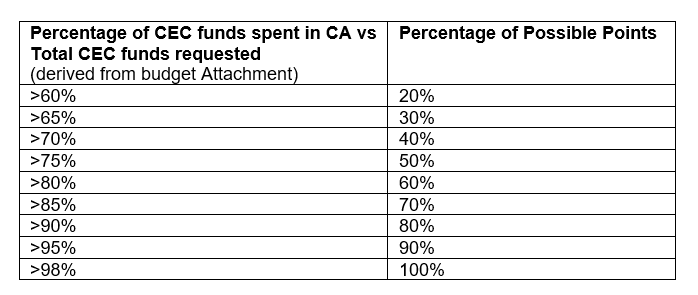 10Ratio of Direct Labor to Indirect CostsThe score for this criterion will be calculated by the following formula:
This ratio will then be multiplied by the maximum possible points for this criterion and rounded to two decimal places.NOTE: For the purposes of this criterion, the CEC will include the facility charges (e.g., rent, utilities, etc.), burdens and other like costs that are budgeted as direct costs into the indirect costs in the formula.5Total Possible Points(Minimum Passing Score for Criteria 1 – 7 is 70% or 70.00)100Scoring CriteriaPreference Points Applications must meet both minimum passing scores (Scoring Criteria 1-4, and 1-7) to be eligible for the additional points.Maximum PointsCalifornia Based Entities (CBE) Preference Points Projects that maximize the spending of CEC funds on California Based Entities will receive points as indicated in the table below (see Funds Spent in California and California-Based Entities section for more details). Projects that meet these requirements will receive preference points as indicated below: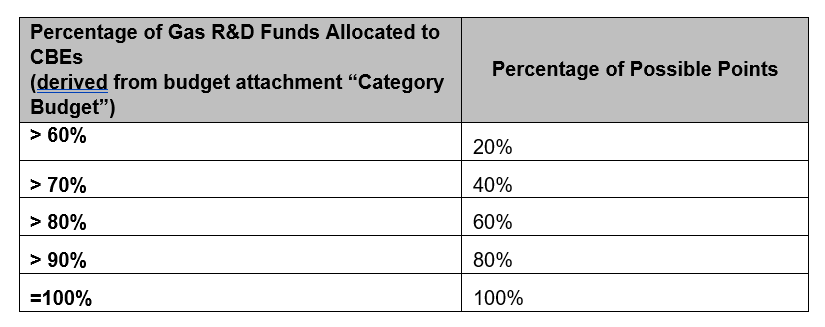 5Match Funds Cash match share is preferred; however, in-kind cost share is permitted and will be considered for solicitation match requirements. Points for this criterion will be evaluated based on the proposed cash match relative to the total match (cash + in-kind) contributions using the Cash Match Scoring Table: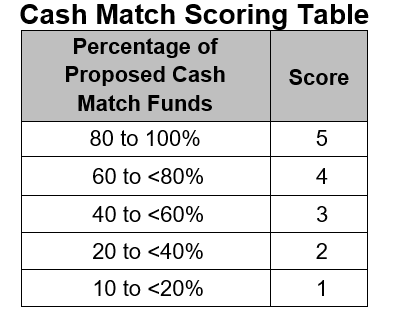 5Additional points will be awarded to applications that exceed the minimum match requirements based on the percentage amount above minimum using the Exceeds Minimum Match Scoring table: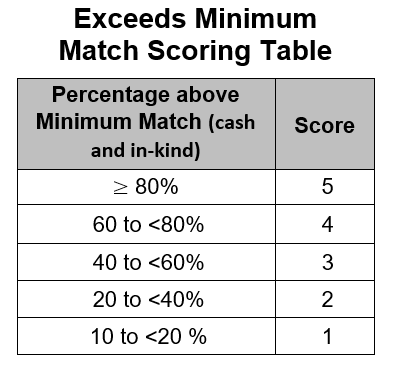 5Disadvantaged & Low-Income Communities and/or Tribes In order to receive or qualify for additional points, the proposed project must demonstrate benefits to the disadvantaged and/or low-income community in order to receive additional points.  Proposal identifies how the target market(s) will benefit disadvantaged and/or low-income communities and/or Tribes.Identifies economic impact on low-income and disadvantaged communities and/or Tribes including customer bill savings, job creation, partnering and contracting with micro- and small-businesses, and economic development.Describes how the project will increase access to clean energy or sustainability technologies within disadvantaged and/or low-income communities and/or Tribes and how the development will benefit the communities.Applicants have letters of support from technology partners, community-based organizations, environmental justice organizations, or other partners that demonstrate their belief that the proposed project will lead to increased equity, and is both feasible, and commercially viable in the identified low-income and/or disadvantaged communities and/or Tribes.5